
UNIVERSIDADE FEDERAL DE SANTA CATARINA
CENTRO DE CIÊNCIAS DA EDUCAÇÃO
DEPARTAMENTO DE ESTUDOS ESPECIALIZADOS EM EDUCAÇÃO
CAMPUS UNIVERSITÁRIO - TRINDADE  
CEP 88.040-970 - FLORIANÓPOLIS - SANTA CATARINA
Telefone - (48) 3721.4493 DISCIPLINA:  TEORIAS DA EDUCAÇÃO
CÓDIGO:  EED 7104
NÚMERO DE CRÉDITOS: 03PRÉ-REQUISITOS: EED 7121 e EED 7122IDENTIFICAÇÃO DA OFERTA: PEDAGOGIA PROGRAMA DE ENSINO
EMENTA: Estudo das teorias da educação: referências contemporâneas. Desdobramentos pedagógicos das teorias da educação no Ocidente. Desdobramentos na realidade latino-americana.OBJETIVOS:Geral:Refletir sobre as teorias da educação contemporâneas e identificar suas influências no contexto educacional pedagógico latino-americano e nos processos escolares.Específicos:Analisar as mudanças paradigmáticas ocorridas no século XX pensando repercussões no campo da educação.Examinar as dimensões contemporâneas da filosofia e sua relação com as teorias da educação e os processos pedagógicos.Examinar tendências do pensamento pedagógico latino-americano contemporâneo.CONTEÚDO PROGRAMATICO:Unidade I - Crise da modernidade e aspectos da educação contemporânea.Dewey e a “experiência” como educação.Adorno e o problema da semiformação.Sobre a infância em Benjamin.Arendt e a crise na educação.Unidade II - Teorias da educação: desdobramentos na realidade latino-americana.As tendências pedagógicas.Os principais embates.BIBLIOGRAFIA BÁSICA: ADORNO, Theodor W. Educação e emancipação. São Paulo: Paz e Terra, 2006._________. Teoria da semiformação. Tradução: Newton Ramos-de-Oliveira. In: PUCCI, Bruno; ZUIN, Antônio Alvaro Soares; LASTÓRIA, Luiz Antonio Calmon Nabuco (Orgs.). Teoria Crítica e Inconformismo: novas perspectivas de pesquisa. Campinas: Autores Associados, 2010, p. 7-40. ARENDT, Hannah. A crise na educação. In: Entre o passado e o futuro. São Paulo: Perspectiva,1992.BENJAMIN, Walter. Reflexões sobre a criança, o brinquedo e a educação. São Paulo: Duas Cidades; Ed. 34, 2002.__________. Rua de mão única- Infância Berlinense - 1900/903. Belo Horizonte: Autêntica Editora, 2013.DEWEY, John. Experiência e educação. Petrópolis: Vozes, 2011.SAVIANI, Demerval. Escola e democracia. São Paulo: Cortez e AA,1985.________. História das idéias pedagógicas no Brasil. São Paulo: Autores Associados, 2008.STRECK, Danilo (Org). Fontes da Pedagogia latino-americana​. Uma antologia. Belo Horizonte: Autêntica E​d​itora, 2010.BIBLIOGRAFIA COMPLEMENTAR:ABBAGNANO, Nicola. Dicionário de filosofia. São Paulo: Martins Fontes, 1999.CAMBI, Franco. História da Pedagogia. São Paulo: Editora da UNESP (FEU), 1999.MARCONDES, Danilo. Iniciação à história da filosofia: dos pré-socráticos a Wittgenstein. Rio de Janeiro: Jorge Zahar, 2010.PAGNI, Pedro A.; SILVA, Divino. J. (Org.) Introdução à Filosofia da Educação: Temas Contemporâneos e História. São Paulo: Avercamp, 2007.Observação: outras referências serão sugeridas ao longo do semestre de acordo com as especificidades de cada turma.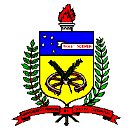 